<Commission>{AFET}Ulkoasiainvaliokunta</Commission>Puheenjohtaja<Date>{22/12/2019}22.12.2019</Date>Antonio TajaniPuheenjohtajaPerussopimus-, työjärjestys- ja toimielinasioiden valiokuntaAsia:	<Titre>Lausunto ehdotuksesta neuvoston päätökseksi Ison-Britannian ja Pohjois-Irlannin yhdistyneen kuningaskunnan eroamista Euroopan unionista ja Euroopan atomienergiayhteisöstä koskevan sopimuksen tekemisestä</Titre> <DocRef>(2018/0427(NLE))</DocRef>Arvoisa puheenjohtajaMinulla on epämiellyttävä velvollisuus lähettää valiokunnallenne edellä mainitussa menettelyssä ulkoasiainvaliokunnalta pyydetty lausunto. Asian kiireellisyyden vuoksi ulkoasiainvaliokunnan koordinaattorit päättivät 4. joulukuuta 2019 antaa kyseisen lausunnon kirjeen muodossa sekä pyytää asiasta vastaavaa perussopimus-, työjärjestys- ja toimielinasioiden valiokuntaa sisällyttämään mietintöönsä seuraavat ehdotukset.KunnioittavastiDavid McAllisterEHDOTUKSET–	ottaa huomioon Euroopan unionista tehdyn sopimuksen 50 artiklan 2 kohdan,–	ottaa huomioon 5. huhtikuuta 2017 annetun Euroopan parlamentin päätöslauselman neuvotteluista Yhdistyneen kuningaskunnan kanssa sen Euroopan unionista eroamista koskevasta aikomuksesta antaman ilmoituksen johdosta sekä 3. lokakuuta 2017, 13. joulukuuta 2017 ja 18. syyskuuta 2019 annetut Euroopan parlamentin päätöslauselmat Yhdistyneen kuningaskunnan kanssa käytävien neuvottelujen tämänhetkisestä tilanteesta, –	ottaa huomioon Eurooppa-neuvoston (50 artiklan mukainen kokoonpano) päätelmät kokouksista, jotka pidettiin 21. maaliskuuta 2019 (PE 639.609/CPG), 10. huhtikuuta 2019 (PE 639.538/CPG) ja 17. lokakuuta 2019 (EUCO XT 20018/19),–	ottaa huomioon kehyksestä Euroopan unionin ja Yhdistyneen kuningaskunnan tulevalle suhteelle annetun poliittisen julistuksen tarkistetun tekstin, josta sovittiin neuvottelijoiden tasolla 17. lokakuuta 2019, joka julkaistiin Euroopan unionin virallisessa lehdessä 12. marraskuuta 2019 (EUVL C 304 I) ja joka korvaa virallisessa lehdessä 19. helmikuuta 2019 (EUVL C 66 I) julkaistun tekstin,–	ottaa huomioon 4. syyskuuta 2019 annetun komission tiedonannon valmistautumisesta Yhdistyneen kuningaskunnan eroamiseen Euroopan unionista 1. marraskuuta 2019 (PE 639.554/CPG),–	ottaa huomioon Euroopan parlamentin työjärjestyksen 56 artiklan,A.	toteaa, että erosopimuksen 184 artiklassa unionia ja Yhdistynyttä kuningaskuntaa kehotetaan pyrkimään parhaansa mukaan käymään nopeasti tarvittavat neuvottelut sopimuksista, jotka koskevat niiden tulevaa suhdetta; B.	toteaa, että Euroopan parlamentin työjärjestyksen mukaan ulkoasiainvaliokunnan toimivaltaan kuuluvat tietyt unionin ulkopolitiikan edistämistä, täytäntöönpanoa ja seurantaa koskevat asiat, kuten ”poliittisten suhteiden lujittaminen kolmansiin maihin ja erityisesti niihin, jotka sijaitsevat unionin välittömässä läheisyydessä, kattavien yhteistyö- ja avustusohjelmien tai kansainvälisten sopimusten kuten assosiaatio- ja kumppanuussopimusten avulla”; C.	toteaa, että kuten se katsoi 18. syyskuuta 2019 antamassaan päätöslauselmassa, poliittinen julistus kehyksestä Euroopan unionin ja Yhdistyneen kuningaskunnan tulevalle suhteelle on linjassa EU:n ja Yhdistyneen kuningaskunnan tulevien suhteiden puitteista 14. maaliskuuta 2018 annetun Euroopan parlamentin päätöslauselman kanssa, jossa kehotetaan tekemään assosiaatiosopimus, sekä sen valiokuntien esittämien seikkaperäisten näkemysten kanssa, ja siinä otetaan huomioon Yhdistyneen kuningaskunnan tekemät valinnat, jotka koskevat sen tulevan EU-suhteen laajuutta ja syvyyttä;D.	toteaa, että erosopimukseen sisältyy sen 129 artiklan mukaisesti unionin ulkoiseen toimintaan liittyviä erityisjärjestelyjä ja erityisesti määräys, jonka mukaan Yhdistynyttä kuningaskuntaa sitovat siirtymäkauden ajan velvoitteet, jotka johtuvat unionin tekemistä kansainvälisistä sopimuksista; toteaa, että tämä velvoite tekee tilanteen selkeämmäksi ja ennakoitavammaksi myös muiden osapuolten, kuten kansainvälisten kumppanien kannalta; toteaa, että siirtymäkauden aikana Yhdistynyt kuningaskunta ei voi sitoutua uusiin sopimuksiin, jotka se on tehnyt itsenäisesti unionin yksinomaiseen toimivaltaan kuuluvilla aloilla, paitsi jos unioni antaa siihen luvan; toteaa, että lisäksi siirtymäkauden aikana Yhdistynyt kuningaskunta panee täytäntöön unionin voimassa olevat tai siirtymäkauden aikana päätetyt rajoittavat toimenpiteet, tukee EU:n lausuntoja ja kantoja kolmansissa maissa ja kansainvälisissä järjestöissä sekä osallistuu tapauskohtaisesti osallistumista koskevan puitesopimuksen nojalla EU:n yhteisen turvallisuus- ja puolustuspolitiikan alaisiin sotilas- ja siviilioperaatioihin mutta ei voi toimia niiden johtotehtävissä; toteaa, että tällainen puitesopimus ei vaikuttaisi unionin päätöksenteon riippumattomuuteen eikä Yhdistyneen kuningaskunnan suvereniteettiin, ja Yhdistynyt kuningaskunta säilyttää oikeuden päättää, miten se reagoi mahdollisiin kutsuihin tai mahdollisuuksiin osallistua operaatioihin; E.	toteaa, että erosopimuksen 127 artiklan 2 kohtaan sisältyy määräys mahdollisuudesta, että EU ja Yhdistynyt kuningaskunta pääsevät varhaisessa vaiheessa sopimukseen tulevasta suhteestaan yhteisen ulko- ja turvallisuuspolitiikan sekä yhteisen turvallisuus- ja puolustuspolitiikan alalla; toteaa, että kyseinen määräys on erittäin tärkeä ja myönteinen osa erosopimusta, kun otetaan huomioon, että EU:n ja Yhdistyneen kuningaskunnan edut ovat enimmäkseen yhteneväiset tällä alalla ja että tällaiset varhaiset sopimukset loisivat vakaat puitteet Yhdistyneen kuningaskunnan EU:n kanssa ulkoisen toiminnan alalla tekemälle yhteistyölle; toteaa, että tällaisten sopimusten olisi silti kuuluttava asianmukaisen parlamentaarisen valvonnan piiriin Euroopan unionin toiminnasta tehdyn sopimuksen 218 artiklan mukaisesti, mikä tarkoittaa muun muassa, että Euroopan parlamentille tiedotetaan välittömästi ja täysimääräisesti neuvottelujen ja sopimusten tekemisen kaikissa vaiheissa;F.	toteaa, että erosopimuksen 156 artiklan perusteella taataan, että Yhdistyneen kuningaskunnan on osallistuttava 31. joulukuuta 2020 asti Euroopan puolustusviraston, Euroopan unionin turvallisuusalan tutkimuslaitoksen ja Euroopan unionin satelliittikeskuksen rahoitukseen sekä yhteisen turvallisuus- ja puolustuspolitiikan operaatioiden kustannuksiin;1.	ulkoasiainvaliokunta kehottaa asiasta vastaavaa perussopimus-, työjärjestys- ja toimielinasioiden valiokuntaa suosittamaan, että parlamentti antaa hyväksyntänsä ehdotukselle neuvoston päätökseksi Ison-Britannian ja Pohjois-Irlannin yhdistyneen kuningaskunnan eroamista Euroopan unionista ja Euroopan atomienergiayhteisöstä koskevan sopimuksen tekemisestä.Euroopan parlamentti2019-2024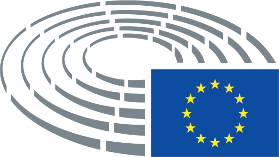 